
Statement of Faith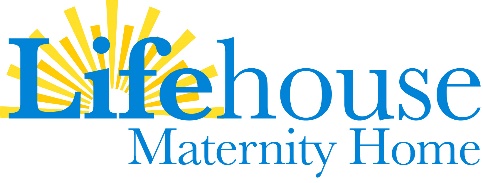 Pursuant to the Civil Rights Act Section 702, Lifehouse, Inc. has the right to hire only qualified candidates who agree with Lifehouse’s Statement of Faith and profess Jesus Christ as their personal Lord and Savior.Lifehouse is a Christ-centered maternity home that is open to young women of all faiths. We are clear with applicants that church attendance is required and that all aspects of our program flow from a Christian world view. Staff and volunteers come from several different denominational backgrounds, but our common bond is a pro-life ministry that views Christ as Lord of all.Here are the tenets of our faith stance:We believe in one God – Father, Son and Holy Spirit.   We believe in God the Father, Creator all things visible and invisible    We believe in Jesus Christ, God’s one and only Son, the one and only SaviorWho was born Jesus of Nazareth, both fully human and fully divine, conceived of the Holy Spirit and the Virgin MaryWho suffered and was crucifiedWho died and was buried, and who rose again bodily from the dead on the third dayWho ascended into heaven and now sits at the right hand of the FatherWho will return to earth to judge the living and the dead     We believe in the Holy SpiritWho is an active and operative part of the triune GodWho indwells every Christian
We believe the Bible is God’s Holy Word. We believe Scripture is inspired and without error in the original autographs.                                                                                                                                   	We believe that all have sinned and are lost apart from Jesus Christ.We believe that salvation is only by grace through the blood of Jesus Christ.We believe the Bible teaches that one receives God’s grace by putting faith in Christ. Genuine faith leads us to repent of sin, confess Christ, be baptized into him, and live a God-honoring life.
We believe the Church of Jesus Christ, founded on the day of Pentecost, consists of all Christians everywhere.